Abstract titleN. Surname, N. Surname, N. SurnameKeywords: 3 to 5 keywords separated by commasAs part of GeoProc conference series, this event carries forward certain traditions as well as breaks new grounds related to Coupled Thermo-Hydro-Mechano-Chemical (THMC) processes in Geosystems.Geoproc gives emphasis into approaches that highlight the coupled multiphysical aspects of the applications as well as the techniques used to approach them.The conference theme “Multiphysical processes and phenomena across the scales” symbolizes scientists, engineers and practitioners coming together from different backgrounds to address common scientific issues for a wide range of natural and engineering phenomena in geological systems and energy production. These phenomena include traditional fields, such as oil extraction, nuclear waste disposal, formation of mineral deposits, induced seismicity and natural hazards, as well as some new emerging areas, such as enhanced oil and gas recovery, geothermal energy and CO2 geological sequestration. Although each field may have its own characteristics, a number of common scientific issues remain the same.The topics of the conference are:Reservoir mechanics (Nuclear waste disposal, CO2 sequestration, Energy storage, Petroleum engineering, Geothermal energy etc.)Hydrauling fracturingInduced seismicity, fault reactivation and landslidesNumerical challenges in THMC modelingInstabilities, bifurcation phenomena and strain localization due to THMC processesExperimental advances in THMC processesLegal and economical aspects related to induced seismicity and reservoir mechanicsInstructions: The abstract should be 2 pages maximum including references, figures and tables. It should contain one figure at least (Figure 1). The pdf size shouldn’t exceed 3 Mb.Please follow the present template (Table 1).top and bottom margins: 2,5 cm;left and right margins: 2,5 cm.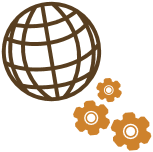 Figure 1. GeoProc2017 logo.		(1)Table 1. Styles.Submission: Submit the abstract at:https://geoproc2017.sciencesconf.org/user/submitfollowing the onsite instructions.ReferencesSurname, N., and N. Surname (2014), Publication title, J. Geophys. Res. Solid Earth, x(y), xxx–yyy, doi:10.1002/2013JB010342.Surname, N., and N. Surname (2014), Publication title, Geophys. Res. Lett., x(y), xxx–yyy, doi: 10.1002/2014GL061715.TypeUpper/lower caseFontsSizeAlignmentCommentsTitlelowecasebold14center–Authorslowercaseitalics12centerN. SurnameKeywordslowercaseitalics12leftAffiliationslowercasenormal10left–Textlowercasebold12justified–Captionsnormalnormal10centerbelow figure / above tableReferencesnormalnormal10justifiedAmerican Geophysical Union style 